§2804-F.  In-service corrections training1.  Required.  As a condition to the continued employment of any person as a corrections officer by a municipality, county, the State or other nonfederal employer, that person shall successfully complete in-service training as prescribed by the board.  Failure to successfully complete in-service training by a corrections officer as prescribed by the board constitutes grounds to suspend or revoke a certificate issued by the board pursuant to section 2803‑A.[PL 2013, c. 147, §35 (AMD).]2.  Role of board.  The board shall establish in-service training requirements, consistent with subsection 1, and coordinate delivery of in-service training.  The in-service recertification training requirements must include information on new laws and court decisions.  The board shall consider and encourage the use of telecommunications technology in the development and delivery of in-service training programs.  In establishing the recertification training requirements, the board shall cooperate with the state and local departments and agencies to which the in-service requirements apply to ensure that the standards are appropriate.  In-service training may not be applied to satisfy in-service recertification training requirements unless it is approved by the board.[PL 2013, c. 147, §35 (AMD).]3.  Provisions of in-service training.  In-service training programs that meet the requirements established under subsection 2 or other in-service training may be provided by the Maine Criminal Justice Academy or the agency employing the corrections officer.[PL 2013, c. 147, §35 (AMD).]4.  Credit for continuing education.  The board may grant in-service training credits to be applied to in-service recertification training requirements for courses completed at accredited colleges and universities.[PL 2013, c. 147, §35 (NEW).]SECTION HISTORYPL 1989, c. 521, §§5,17 (NEW). PL 2013, c. 147, §35 (AMD). The State of Maine claims a copyright in its codified statutes. If you intend to republish this material, we require that you include the following disclaimer in your publication:All copyrights and other rights to statutory text are reserved by the State of Maine. The text included in this publication reflects changes made through the First Regular and First Special Session of the 131st Maine Legislature and is current through November 1. 2023
                    . The text is subject to change without notice. It is a version that has not been officially certified by the Secretary of State. Refer to the Maine Revised Statutes Annotated and supplements for certified text.
                The Office of the Revisor of Statutes also requests that you send us one copy of any statutory publication you may produce. Our goal is not to restrict publishing activity, but to keep track of who is publishing what, to identify any needless duplication and to preserve the State's copyright rights.PLEASE NOTE: The Revisor's Office cannot perform research for or provide legal advice or interpretation of Maine law to the public. If you need legal assistance, please contact a qualified attorney.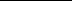 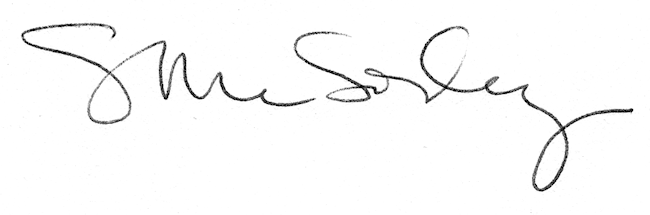 